SIA “Prāna Ko”Reg. numeris 40003277283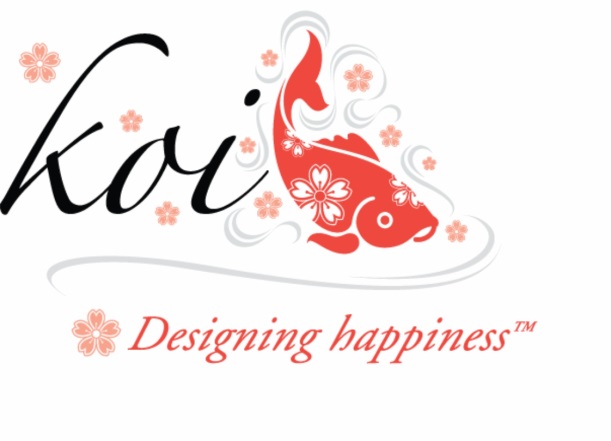 Iš:______________________________________________(vardas, pavardė/įmonė, reg. numeris)______________________________________________(telefono numeris)____________________________________________(el.paštu)PAREIŠKIMASPrašome atsiimti prekes (-rf)______________________________________ ______________________________________________________________
(prekės pavadinimas, kodas)arba iškeisti į _________________________________________________________________________________________________________________.                                           (prekės pavadinimas, kodas, kitos charakteristikos)                                 Pinigų pervedimas pagal užsakymą__________________________________ (sąskaita faktūra ir (arba) užsakymo numeris)kursu___________________ įgyvendinti _____________________________            (suma EUR, be pristatymo)	(banko pavadinimas)_____________________________________________________________________________.(paskyros numeris)Prekės grąžinimo priežastis*:_______________________________________
__________________________________________________________________________.Atkreipkite dėmesį, kad siuntimo išlaidos negrąžinamos.202__.m.____._________________ 
                  (data)                                                 